     Cygnus Creative Arts Centre                              5045 English Creek Avenue, Egg Harbor Township, NJ 08234-5243                           (609) 272.1199 / (609) 272.1935 fax                                www.cygnusarts .org / info@cygnusarts.org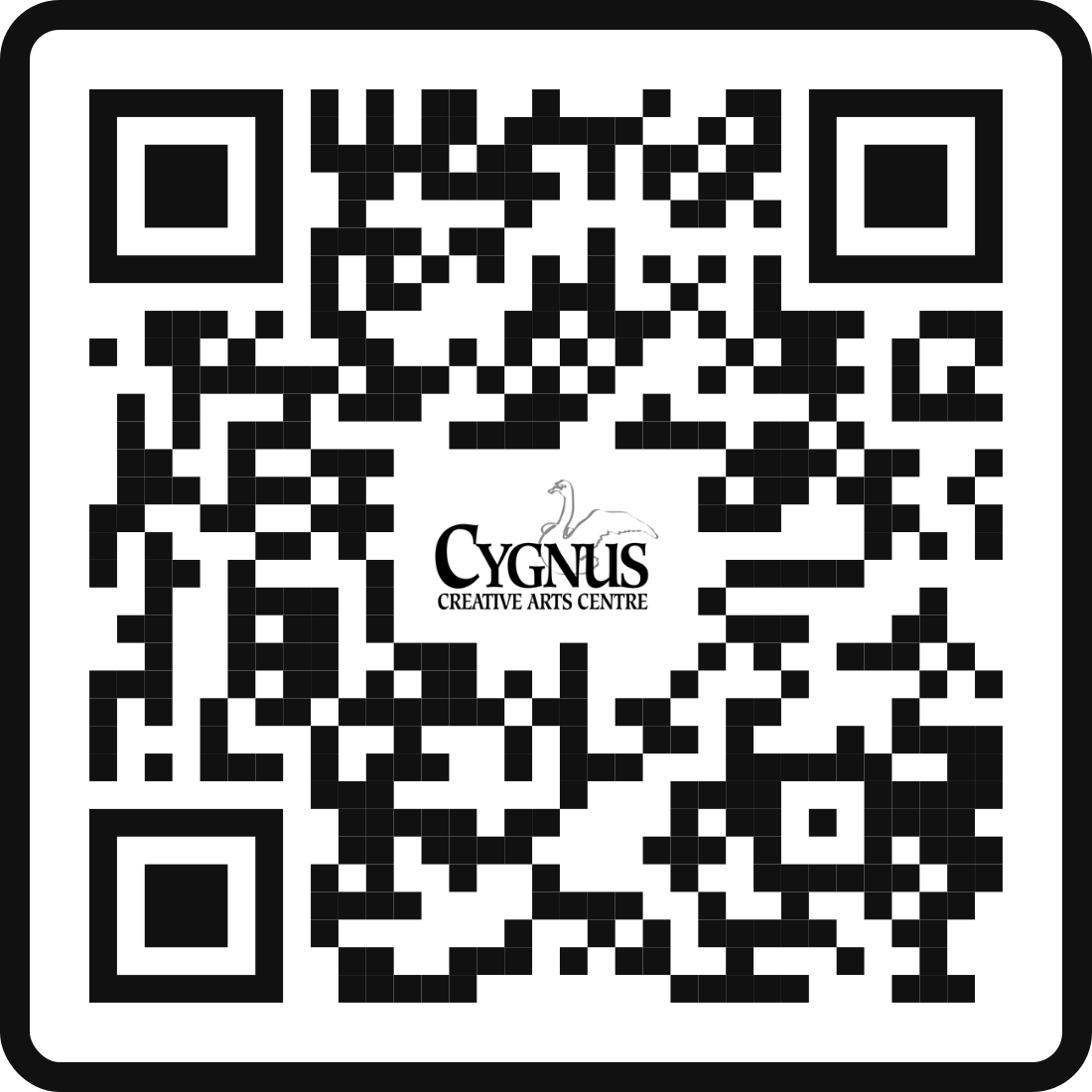 Officers   Kenneth Hitchens  President                               Pamela M. TysonVice PresidentJanet RosenthalTreasurerJanice CambronSecretaryArtistic DirectorCynthia M. DominoDirectorsPaul HerronMark KadetskyTamar LaSure-OwensGary Press